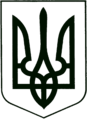 УКРАЇНА
МОГИЛІВ-ПОДІЛЬСЬКА МІСЬКА РАДА
ВІННИЦЬКОЇ ОБЛАСТІВИКОНАВЧИЙ КОМІТЕТ                                                           РІШЕННЯ №388Від 28.12.2023р.                                              м. Могилів-ПодільськийПро постановку та зняття громадян з квартирного обліку     	 Керуючись ст. 47 Конституції України, ст. 30 Закону України «Про місцеве самоврядування в Україні», ст.ст. 15, 34, 38 Житлового кодексу України, постановою Кабінету Міністрів України від 29.04.2022р. №495 «Деякі заходи з формування фондів житла, призначеного для тимчасового проживання внутрішньо переміщених осіб», Правилами обліку громадян, які потребують поліпшення житлових умов і надання їм жилих приміщень в УРСР, затверджених постановою Ради Міністрів УРСР, Укрпрофради від 11.12.1984р., розглянувши заяву гр. _____________ від ___________р. №______________ та лист управління праці та соціального захисту населення міської ради від 04.12.2023р. №______________, враховуючи матеріали представлені житловою комісією міськвиконкому, -виконком міської ради ВИРІШИВ:1. Включити у список квартирного обліку громадян, які потребують житла для тимчасового проживання:- гр. _______________________, склад сім’ї 4 особи. Працює начальником   відділу збуту КП «Водоканал». Підставою для взяття на облік є статус   внутрішньо переміщеної особи. 2. Виключити зі списків квартирного обліку:- гр. _______________________, склад сім’ї 2 чоловіка. Підставою для   зняття з обліку є лист управління праці та соціального захисту населення    міської ради.3. Головному спеціалісту з житлових питань відділу комунального майна управління житлово-комунального господарства міської ради Кушніру П.П. здійснити заходи, передбачені чинним законодавством, згідно з даним рішенням.4. Контроль за виконанням даного рішення покласти на заступника міського голови з питань діяльності виконавчих органів Слободянюка М.В..Міський голова 	                                                Геннадій ГЛУХМАНЮК